Campus Virtual UB:Com copiar activitats d’un curs a un altreGuia ràpida

En aquesta guia ràpida es mostra com copiar continguts d’un curs a un altre. (Cal figurar com a professor/a en tots dos cursos.)Situar-nos al curs on volem copiar continguts (curs destí).Clicar l’opció Importa del menú d’administració de la capçalera del curs.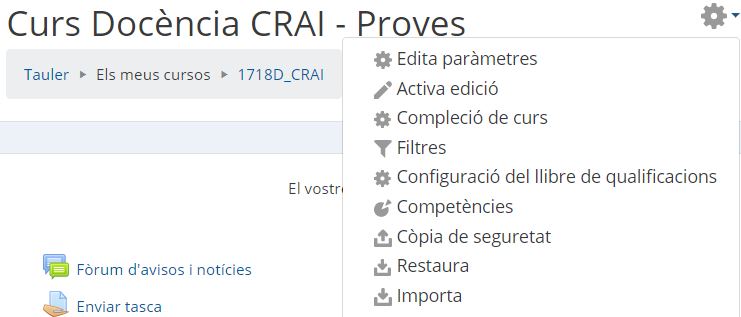 Apareix l’etapa de selecció de curs on es mostren en els cursos on figurem com a professors: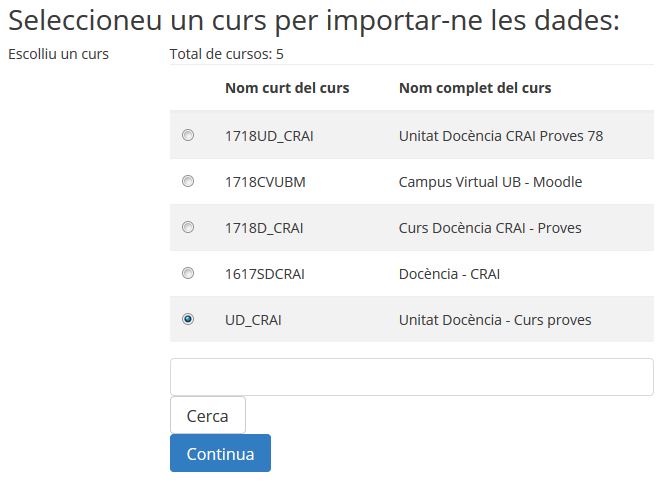  Clicar Continua. Apareix la segona etapa, Configuració inicial: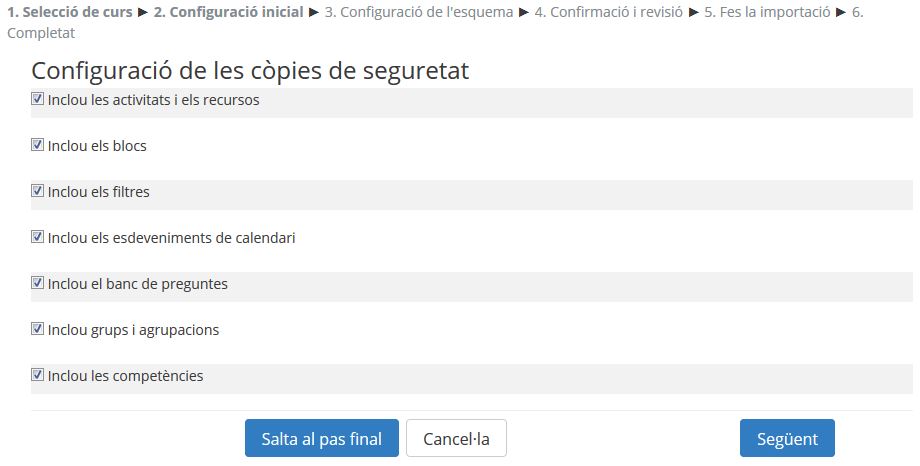 Si es tria Següent apareix l’etapa 3. Configuració de l’esquema on es pot desmarcar el que no es vol copiar: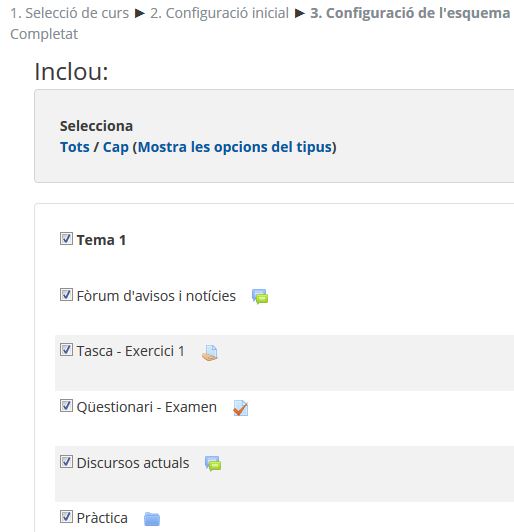 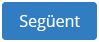 8. Un cop feta la tria, clicar al botó del final de la pàgina	La següent etapa, 4.Confirmació i revisió permet comprovar el que s’ha triat i el que no i que serà el que es copiï al curs destí.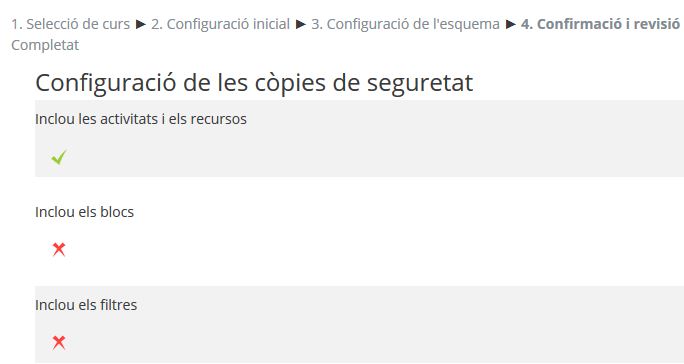 9. Clicar al botó del final de la pàgina per iniciar el procés.	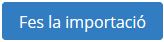 L’etapa d’importació mostra una barra de progrés de la copia: 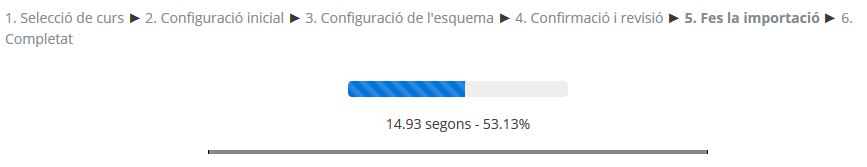 En acabar de copiar els continguts es mostra el següent missatge: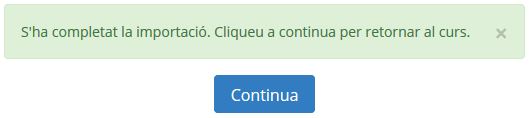 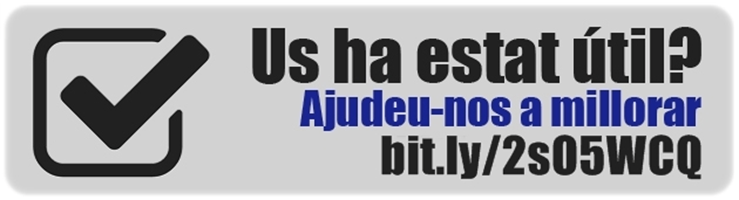 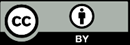 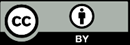 